INNBYDELSETIL REGIONSMESTERSKAP I VEKTLØFTING 2016Spydeberg Atletene inviterer herved alle klubber tilhørende Østlandet Vektløfterregion til Regionsmesterskap i vektløfting, alle kategorier,lørdag 15. oktober 2016.Mesterskapet arrangeres i Spydeberghallen fra kl. 10.00. Innveiing skjer samme sted fra kl. 08.00 til 09.00. Hver enkelt klubb sender samlet påmelding innen 25. september 2016 til:johan@gymthonerud.no.Startkontingenten er kr 150,- per deltaker.Hver enkelt klubb sender samlet startkontingent til Spydeberg Atletenes konto,1135.04.77340, innen 01. oktober 2016.Det konkurreres etter NVFs lov og reglement.Alle deltakende atleter må konkurrere i reglementert antrekk.Sannsynligvis kommer dette til å bli et stort stevne. Vi trenger derfor hjelp fra andre klubber for å dekke alle funksjonæroppgavene. Klubben vil sette stor pris på om dere i påmeldingen kan oppgi hvilke funksjonærer dere kan stille med.                                                     Med sportslig hilsen                                                         Johan Thonerud                                                      Spydeberg AtletenePåmelding til Regionsmesterskapet 2016Hver enkelt klubb sender samlet påmelding innen 25. september 2016 til: johan@gymthonerud.noKlubb:Kontaktperson:Telefon:E post:Vi melder på følgende løftere:Startkontingent, kr 150,- per deltaker, settes inn på Spydeberg Atletenes konto innen 01. oktober 2016. Merk giroen nøye med hva innbetalingen gjelder.Samlet startkontingent, kr _____________ er satt inn på konto: 1135.04.77340.Sted:                                                                        Signatur:48 kg WomenSnatchNavnFødselsdato og årKlasseRykkStøtSammenlagtNavn, funksjonærFunksjon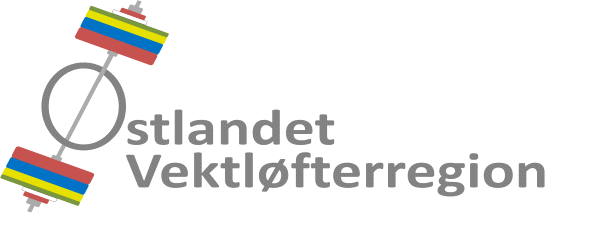 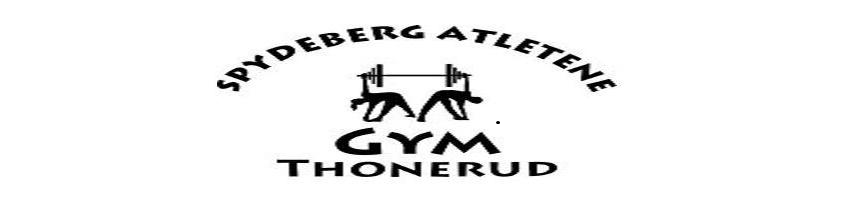 